City of San Antonio

AGENDA
Commission on Veterans Affairs (VAC) 
  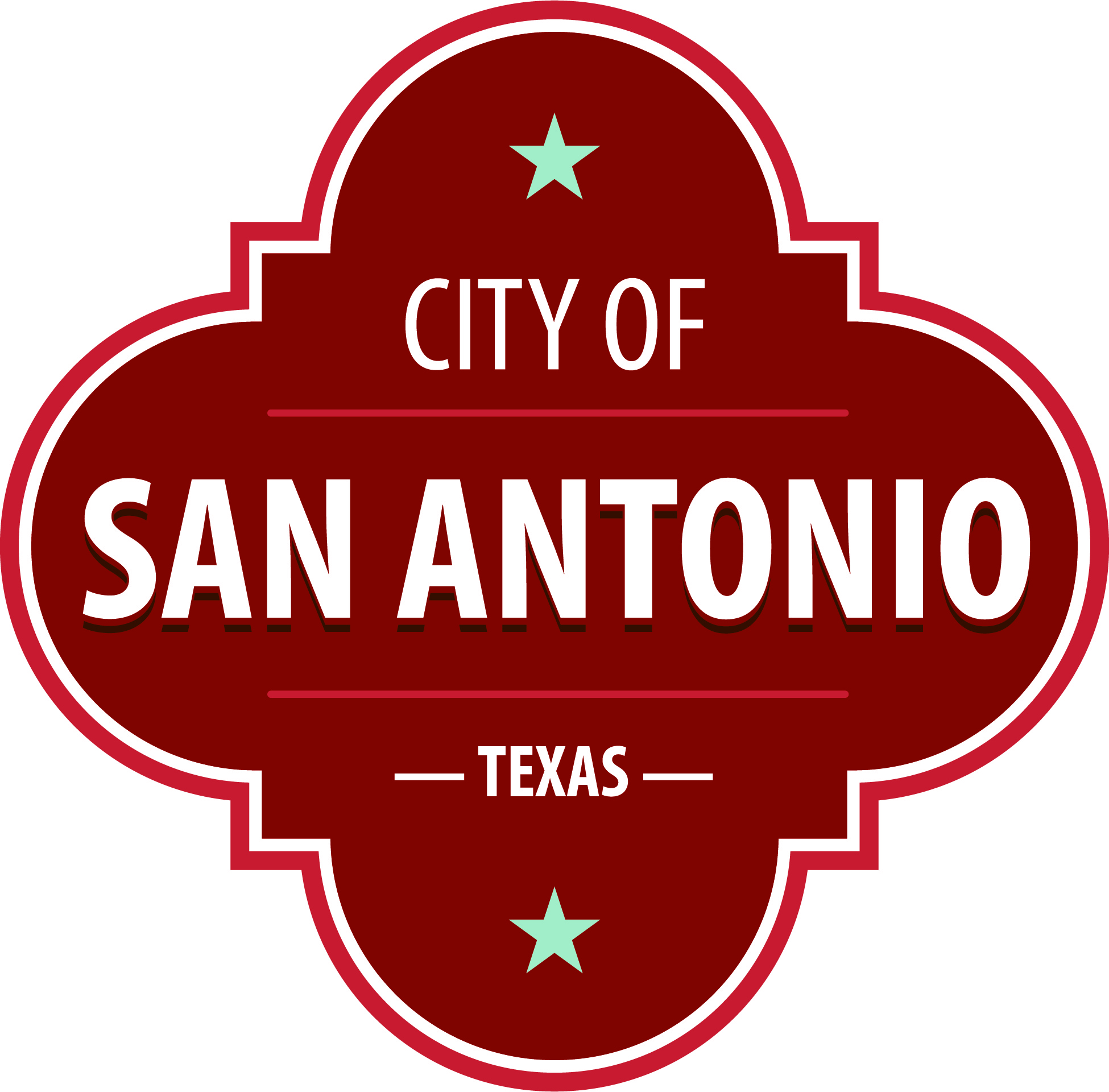 The Commission on Veterans Affairs (VAC) will hold its regular meeting in the University Center Conference Room B, St. Mary's University, One Camino Santa Maria, San Antonio, TX 78228 beginning at 6:30 PM. Once convened, the Commission on Veterans Affairs (VAC) will take up the following items no sooner than the designated times.

Once a quorum is established, the Commission on Veterans Affairs (VAC) shall consider the following:

 At any time during the meeting, the Commission on Veterans Affairs (VAC)  may meet in executive session for consultation with the City Attorney's Office concerning attorney client matters under Chapter 551 of the Texas Government Code.

ACCESS STATEMENTThe City of San Antonio ensures meaningful access to City meetings, programs and services by reasonably providing: translation and interpretation, materials in alternate formats, and other accommodations upon request.  To request these services call (210) 207-7268 or Relay Texas 711 or by requesting these services online at https://www.sanantonio.gov/gpa/LanguageServices.  Providing at least 72 hours’ notice will help to ensure availability.                                                                                                                                                      
Posted on: 09/15/2022  03:56 PMMonday, September 19, 20226:30 PMUniversity Center Conference Room B, St. Mary's University, One Camino Santa Maria, San Antonio, TX 78228